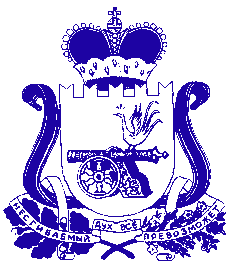 АДМИНИСТРАЦИЯ 	РЫБКОВСКОГО СЕЛЬСКОГО ПОСЕЛЕНИЯ САФОНОВСКОГО РАЙОНА СМОЛЕНСКОЙ ОБЛАСТИРАСПОРЯЖЕНИЕот 02.08.2023 № 10-р В соответствии с письмом заместителя министра цифрового развития, связи               и массовых коммуникаций Российской Федерации О.Ю. Качанова                                    от 17.05.2021 № ОК-П13-070-18044, руководствуясь Уставом муниципального образования Рыбковского сельского поселения Сафоновского района Смоленской области,1. Утвердить прилагаемый Перечень массовых социально значимых муниципальных услуг, подлежащих переводу в электронный формат на территории муниципального образования Рыбковского сельского поселения Сафоновского района Смоленской области, и определить ответственных лиц за перевод массовых социально значимых муниципальных услуг в электронный формат.	2. Считать утратившим силу распоряжение Администрации Рыбковского сельского поселения Сафоновского района Смоленской области от 20.10.2021 № 21 «Об утверждении Перечня массовых социально значимых муниципальных услуг, подлежащих переводу в электронный формат на территории муниципального образования  Рыбковского сельского поселения Сафоновского района Смоленской области.3. Опубликовать настоящее распоряжение на официальном сайте Администрации муниципального образования Рыбковского сельского поселения Сафоновского района  Смоленской области в информационно-телекоммуникационной сети Интернет.Глава муниципального образованияРыбковского сельского поселенияСафоновского района Смоленской области				Н.И.НикитинаПереченьмассовых социально значимых  муниципальных услуг, подлежащих переводу в электронный формат на территории муниципального образования Рыбковского сельского поселения Сафоновского района Смоленской области Об утверждении Перечня массовых социально значимых муниципальных услуг, подлежащих переводу в электронный формат на территории муниципального образования  Рыбковского сельского поселения Сафоновского района Смоленской областиУтвержденраспоряжением Администрации Рыбковского сельского поселения Сафоновского района Смоленской областиот 02.08.2023 № 10-р№п/пНаименование массовой социально значимой муниципальной услуги Лицо,  ответственное за перевод массовой социально значимой муниципальной услуги 1.Присвоение адреса объекту адресации, изменение и аннулирование такого адресаГлава муниципального образования2.Принятие на учет граждан в качестве нуждающихся в жилых помещенияхГлава муниципального образования3.Предоставление жилого помещения по договору социального наймаГлава муниципального образования4. Информационное обеспечение физических и юридических лиц на основе документов Архивного фонда Российской Федерации и других архивных документов, предоставление архивных справок, архивных выписок и копий архивных документов.Глава муниципального образования5. Передача в собственность граждан занимаемых ими жилых помещений жилищного фонда (приватизация жилищного фонда).Глава муниципального образования6.Предоставление информации об объектах учета, содержащейся в реестре муниципального имуществаГлава муниципального образования